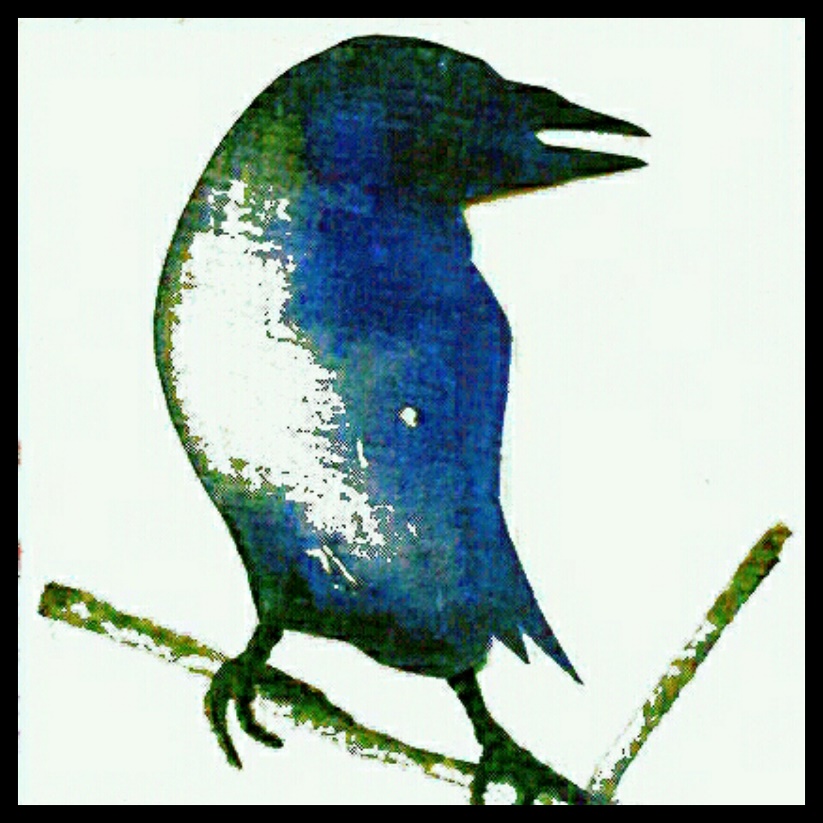 Rede wie dir der Schnabel gewachsen istGandhi appellierte immer wieder daran, Konflikte auf freundliche Art zu lösen, anstatt aggressiv zu reagieren.Wir können die Welt nicht verändern, wenn wir nicht zu benennen wagen, was falsch läuft.Der Ton ist entscheidend.